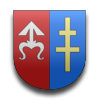 STAROSTWO POWIATOWEW SKARŻYSKU-KAMIENNEJul. Konarskiego 20, 26-110 Skarżysko-Kamiennatel: 41 39-53-001, fax: 41 25-24-001www.powiat.skarzysko.ple-mail: starostwo@skarzysko.powiat.plGG.17.2013.1Ustalanie odszkodowania za nieruchomości przejęte pod drogi publiczne (powiatowe i gminne)Sprawy prowadzi:Wydział Geodezji, Kartografii, Katastru i Gospodarki Nieruchomościami Refarat do spraw Gospodarki Nieruchomościami.Pl. Floriański 1,   pok. 127 (I piętro),   tel. 41 39 53 092Sprawy prowadzi:Wydział Geodezji, Kartografii, Katastru i Gospodarki Nieruchomościami Refarat do spraw Gospodarki Nieruchomościami.Pl. Floriański 1,   pok. 127 (I piętro),   tel. 41 39 53 092I. Podstawa prawna wykonania usługi:1. Ustawa z dnia 10 kwietnia 2003 r. o szczególnych zasadach przygotowania i realizacji inwestycji w zakresie dróg publicznych (tekst jednolity Dz. U. z 2008 r. Nr 193 poz. 1194 
ze zm.).2. Ustawa z dnia 21 sierpnia 1997 r. o gospodarce nieruchomościami (tekst jednolity 
Dz. U. z 2010 r. Nr 102 poz. 651 ze zm.).I. Podstawa prawna wykonania usługi:1. Ustawa z dnia 10 kwietnia 2003 r. o szczególnych zasadach przygotowania i realizacji inwestycji w zakresie dróg publicznych (tekst jednolity Dz. U. z 2008 r. Nr 193 poz. 1194 
ze zm.).2. Ustawa z dnia 21 sierpnia 1997 r. o gospodarce nieruchomościami (tekst jednolity 
Dz. U. z 2010 r. Nr 102 poz. 651 ze zm.).II. Wymagane dokumenty:Postępowanie w sprawie ustalenia odszkodowania prowadzone jest z urzędu na podstawie decyzji o zezwoleniu na realizację inwestycji drogowej.II. Wymagane dokumenty:Postępowanie w sprawie ustalenia odszkodowania prowadzone jest z urzędu na podstawie decyzji o zezwoleniu na realizację inwestycji drogowej.III. Miejsce składania dokumentów:Biuro Obsługi Interesanta Starostwa Powiatowego w Skarżysku-Kamiennej, ul. Konarskiego 20, parter.III. Miejsce składania dokumentów:Biuro Obsługi Interesanta Starostwa Powiatowego w Skarżysku-Kamiennej, ul. Konarskiego 20, parter.IV. OpłatyNie podlega opłacie skarbowej.IV. OpłatyNie podlega opłacie skarbowej.V. Sposób załatwienia sprawy:Starosta Skarżyski wydaje decyzję o ustaleniu odszkodowania za nieruchomość przejętą pod drogę gminną lub powiatową po przeprowadzeniu postępowania administracyjnego.V. Sposób załatwienia sprawy:Starosta Skarżyski wydaje decyzję o ustaleniu odszkodowania za nieruchomość przejętą pod drogę gminną lub powiatową po przeprowadzeniu postępowania administracyjnego.VI. Odbiór informacji:Korespondencja może być odbierana osobiście, może być doręczana za pokwitowaniem przez operatora pocztowego lub przez pracownika Starostwa.VI. Odbiór informacji:Korespondencja może być odbierana osobiście, może być doręczana za pokwitowaniem przez operatora pocztowego lub przez pracownika Starostwa.VII. Termin załatwienia sprawy:Postępowanie prowadzone jest wg procedury określonej w Kodeksie postępowania administracyjnego (tekst jednolity: Dz. U z 2013 r. poz. 267).VII. Termin załatwienia sprawy:Postępowanie prowadzone jest wg procedury określonej w Kodeksie postępowania administracyjnego (tekst jednolity: Dz. U z 2013 r. poz. 267).VIII. Tryb odwoławczyStronie postępowania przysługuje prawo wniesienia odwołania do Wojewody Świętokrzyskiego za pośrednictwem Starosty Skarżyskiego w terminie 14 dni od dnia jej doręczenia.VIII. Tryb odwoławczyStronie postępowania przysługuje prawo wniesienia odwołania do Wojewody Świętokrzyskiego za pośrednictwem Starosty Skarżyskiego w terminie 14 dni od dnia jej doręczenia.IX. Inne informacjeW myśl art. 12 ust. 4 pkt 2 ustawy w dnia 10 kwietnia 2003 r. o szczególnych zasadach przygotowania i realizacji inwestycji w zakresie dróg publicznych w odniesieniu do dróg wojewódzkich, powiatowych i gminnych nieruchomości lub ich części wydzielone liniami rozgraniczającymi teren, stają się z mocy prawa własnością odpowiednich jednostek samorządu terytorialnego - z dniem, w którym decyzja o zezwoleniu na realizację inwestycji drogowej stała się ostateczna. Stosownie do art. 12 ust. 4a w/w ustawy decyzję ustalającą wysokość odszkodowania za nieruchomości, o których mowa w ust. 4 wydaje organ, który wydał decyzję o zezwoleniu na realizację inwestycji drogowej. Odszkodowanie 
za nieruchomości, o których mowa w ust. 4, zgodnie z art. 12 ust. 4f w/w ustawy przysługuje dotychczasowym właścicielom nieruchomości, użytkownikom wieczystym nieruchomości oraz osobom, którym przysługuje do nieruchomości ograniczone prawo rzeczowe.IX. Inne informacjeW myśl art. 12 ust. 4 pkt 2 ustawy w dnia 10 kwietnia 2003 r. o szczególnych zasadach przygotowania i realizacji inwestycji w zakresie dróg publicznych w odniesieniu do dróg wojewódzkich, powiatowych i gminnych nieruchomości lub ich części wydzielone liniami rozgraniczającymi teren, stają się z mocy prawa własnością odpowiednich jednostek samorządu terytorialnego - z dniem, w którym decyzja o zezwoleniu na realizację inwestycji drogowej stała się ostateczna. Stosownie do art. 12 ust. 4a w/w ustawy decyzję ustalającą wysokość odszkodowania za nieruchomości, o których mowa w ust. 4 wydaje organ, który wydał decyzję o zezwoleniu na realizację inwestycji drogowej. Odszkodowanie 
za nieruchomości, o których mowa w ust. 4, zgodnie z art. 12 ust. 4f w/w ustawy przysługuje dotychczasowym właścicielom nieruchomości, użytkownikom wieczystym nieruchomości oraz osobom, którym przysługuje do nieruchomości ograniczone prawo rzeczowe.